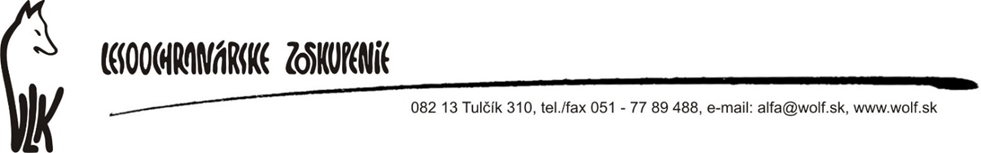 											V Tulčíku 26. 10. 2020Vážený pán minister Ján MičovskýMinisterstvo pôdohospodárstva Dobrovičova 12,812 66 BratislavaŽiadame vás o zrušenie rozhodnutia ministerstva pôdohospodárstva, ktorým sa povolil odstrel 50 vlkov v sezóne 2020/2021.Žiadosť zdôvodňujeme nasledovne:Porušenie pravidiel stanovených v schválenom a platnom Programe starostlivosti o vlka (Canis lupus). Tie určujú množstvo rozhodujúcich podkladov, ktorých kombináciou sa stanovujú podmienky lovu a ročná kvóta lovu. Komisii neboli dodané relevantné výsledky získané z monitoringu vlka, škody spôsobené vlkom na hospodárskych zvieratách v štruktúre predpísanej Programom starostlivosti, lokality a počet zaznamenanej poľovnej zveri usmrtenej vlkom, lokality a počet usmrtených vlkov za predchádzajúce tri poľovné sezóny, údaje o stave ÚEV, kde je vlk predmetom ochrany a viacero ďalších údajov. Toto je podmienka, ktorou sa Slovenská republika zaviazala Európskej komisii v konaní o porušení ochrany vlka č. 2013/4081Rozhodnutie ministerstva sa zdôvodňovalo argumentovaním škôd spôsobených vlkmi na hospodárskych zvieratách. Pri jednaní komisie ale žiadne dáta, ktoré by potvrdzovali kauzalitu alebo dokonca koreláciu preukázané neboli. Naopak. Dáta jasne ukazujú, že po rokoch s najväčším odstrelom vlka nasledovali roky s najväčšími škodami na hospodárskych zvieratách, rovnako ako dáta ukazujú, že najmenší stav chovaných oviec bol v čase, keď stav vlkov bol podstatne menší ako je v dnešnej dobe.Žiaden iný dôvod podporujúci odstrel 50 vlkov počas celého jednania komisie neodznel. Neustále boli predkladané len číselné návrhy na výšku odstrelu, bez akejkoľvek podpory relevantných dát požadovaných Programom starostlivosti o vlka.Vzhľadom na to, že konanie proti Slovenskej republike bolo zastavené Európskou komisiou z dôvodu, že Slovenská republika deklarovala nápravu, pričom súčasná prax orgánov Slovenskej republiky, určujúcich kvóty lovu vlka dravého, je s týmto stanoviskom v rozpore, Lesoochranárske zoskupenie VLK týmto dáva podnet na opätovné konanie o porušení povinností, vyplývajúcich z článku 2 ods. 2 a článku 14 Smernice o biotopoch proti Slovenskej republike.Vážený pán minister, ešte je vždy čas zrušiť toto zbytočné a nesprávne rozhodnutie a začať konštruktívny dialóg na tému ochrany vlka na Slovensku.Ak toto rozhodnutie nebude zrušené, budeme nútení podať žalobu na slovenské súdy a nestiahneme žiadosť Európskej komisii o obnovu konania voči Slovenskej republike č. 2013/4081.S pozdravomJuraj LukáčLesoochranárske zoskupenie VLK